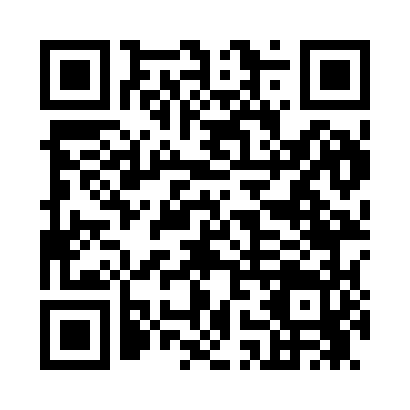 Prayer times for Fermoy, Pennsylvania, USAMon 1 Jul 2024 - Wed 31 Jul 2024High Latitude Method: Angle Based RulePrayer Calculation Method: Islamic Society of North AmericaAsar Calculation Method: ShafiPrayer times provided by https://www.salahtimes.comDateDayFajrSunriseDhuhrAsrMaghribIsha1Mon3:505:321:055:078:3910:212Tue3:515:321:065:078:3910:203Wed3:515:331:065:078:3910:204Thu3:525:331:065:078:3910:195Fri3:535:341:065:078:3810:196Sat3:545:341:065:088:3810:187Sun3:555:351:065:088:3810:188Mon3:565:361:075:088:3710:179Tue3:575:361:075:088:3710:1610Wed3:585:371:075:088:3610:1511Thu3:595:381:075:088:3610:1512Fri4:005:391:075:088:3510:1413Sat4:015:391:075:088:3510:1314Sun4:025:401:075:088:3410:1215Mon4:045:411:075:078:3410:1116Tue4:055:421:085:078:3310:1017Wed4:065:431:085:078:3210:0918Thu4:075:441:085:078:3210:0819Fri4:095:441:085:078:3110:0620Sat4:105:451:085:078:3010:0521Sun4:115:461:085:078:2910:0422Mon4:125:471:085:068:2810:0323Tue4:145:481:085:068:2710:0124Wed4:155:491:085:068:2710:0025Thu4:165:501:085:068:269:5926Fri4:185:511:085:058:259:5727Sat4:195:521:085:058:249:5628Sun4:205:531:085:058:239:5529Mon4:225:541:085:058:229:5330Tue4:235:551:085:048:219:5231Wed4:255:561:085:048:199:50